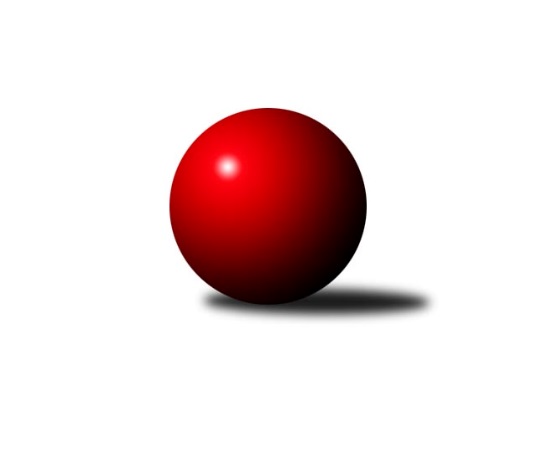 Č.18Ročník 2023/2024	24.5.2024 Krajská soutěž Vysočiny 2023/2024Statistika 18. kolaTabulka družstev:		družstvo	záp	výh	rem	proh	skore	sety	průměr	body	plné	dorážka	chyby	1.	KK Slavoj Žirovnice B	16	13	0	3	68.0 : 28.0 	(82.5 : 45.5)	1698	26	1173	526	26.5	2.	Sokol Častrov	16	12	1	3	70.5 : 25.5 	(85.5 : 42.5)	1670	25	1158	513	26.8	3.	TJ Nové Město na Moravě C	16	10	0	6	54.0 : 42.0 	(68.0 : 60.0)	1606	20	1132	474	34.6	4.	TJ Třebíč D	16	9	0	7	50.5 : 45.5 	(64.5 : 63.5)	1628	18	1148	481	34.4	5.	TJ Sl. Kamenice nad Lipou D	16	8	0	8	51.0 : 45.0 	(68.0 : 60.0)	1647	16	1151	495	36.1	6.	TJ Start Jihlava B	16	5	1	10	38.0 : 58.0 	(51.0 : 77.0)	1616	11	1134	481	37.1	7.	TJ Spartak Pelhřimov G	16	5	1	10	34.0 : 62.0 	(58.0 : 70.0)	1601	11	1130	471	38.4	8.	KK SCI Jihlava	16	5	0	11	42.0 : 54.0 	(63.5 : 64.5)	1614	10	1143	471	38.4	9.	TJ Sl. Kamenice nad Lipou E	16	3	1	12	24.0 : 72.0 	(35.0 : 93.0)	1525	7	1110	415	47.2Tabulka doma:		družstvo	záp	výh	rem	proh	skore	sety	průměr	body	maximum	minimum	1.	Sokol Častrov	8	7	0	1	40.5 : 7.5 	(46.0 : 18.0)	1642	14	1713	1567	2.	KK Slavoj Žirovnice B	8	7	0	1	35.0 : 13.0 	(43.0 : 21.0)	1762	14	1834	1664	3.	TJ Nové Město na Moravě C	8	7	0	1	33.5 : 14.5 	(37.5 : 26.5)	1603	14	1658	1556	4.	TJ Sl. Kamenice nad Lipou D	8	6	0	2	32.5 : 15.5 	(34.5 : 29.5)	1679	12	1729	1589	5.	TJ Třebíč D	8	6	0	2	30.0 : 18.0 	(38.0 : 26.0)	1749	12	1784	1671	6.	TJ Spartak Pelhřimov G	8	4	0	4	20.0 : 28.0 	(27.5 : 36.5)	1591	8	1627	1544	7.	TJ Start Jihlava B	8	3	1	4	21.0 : 27.0 	(28.0 : 36.0)	1569	7	1637	1466	8.	TJ Sl. Kamenice nad Lipou E	8	3	1	4	18.0 : 30.0 	(23.0 : 41.0)	1604	7	1765	1524	9.	KK SCI Jihlava	8	3	0	5	22.0 : 26.0 	(32.0 : 32.0)	1647	6	1681	1542Tabulka venku:		družstvo	záp	výh	rem	proh	skore	sety	průměr	body	maximum	minimum	1.	KK Slavoj Žirovnice B	8	6	0	2	33.0 : 15.0 	(39.5 : 24.5)	1689	12	1818	1496	2.	Sokol Častrov	8	5	1	2	30.0 : 18.0 	(39.5 : 24.5)	1674	11	1819	1570	3.	TJ Nové Město na Moravě C	8	3	0	5	20.5 : 27.5 	(30.5 : 33.5)	1607	6	1722	1483	4.	TJ Třebíč D	8	3	0	5	20.5 : 27.5 	(26.5 : 37.5)	1611	6	1726	1542	5.	KK SCI Jihlava	8	2	0	6	20.0 : 28.0 	(31.5 : 32.5)	1610	4	1739	1410	6.	TJ Sl. Kamenice nad Lipou D	8	2	0	6	18.5 : 29.5 	(33.5 : 30.5)	1632	4	1738	1531	7.	TJ Start Jihlava B	8	2	0	6	17.0 : 31.0 	(23.0 : 41.0)	1622	4	1680	1511	8.	TJ Spartak Pelhřimov G	8	1	1	6	14.0 : 34.0 	(30.5 : 33.5)	1602	3	1672	1453	9.	TJ Sl. Kamenice nad Lipou E	8	0	0	8	6.0 : 42.0 	(12.0 : 52.0)	1520	0	1699	1431Tabulka podzimní části:		družstvo	záp	výh	rem	proh	skore	sety	průměr	body	doma	venku	1.	KK Slavoj Žirovnice B	8	7	0	1	37.0 : 11.0 	(42.0 : 22.0)	1736	14 	4 	0 	1 	3 	0 	0	2.	TJ Třebíč D	8	6	0	2	32.0 : 16.0 	(36.0 : 28.0)	1669	12 	4 	0 	0 	2 	0 	2	3.	Sokol Častrov	8	5	1	2	33.0 : 15.0 	(41.5 : 22.5)	1668	11 	2 	0 	1 	3 	1 	1	4.	TJ Sl. Kamenice nad Lipou D	8	5	0	3	30.5 : 17.5 	(37.5 : 26.5)	1667	10 	3 	0 	1 	2 	0 	2	5.	TJ Nové Město na Moravě C	8	4	0	4	21.5 : 26.5 	(31.0 : 33.0)	1632	8 	3 	0 	1 	1 	0 	3	6.	TJ Start Jihlava B	8	2	1	5	18.0 : 30.0 	(21.5 : 42.5)	1608	5 	1 	1 	2 	1 	0 	3	7.	TJ Spartak Pelhřimov G	8	2	1	5	15.0 : 33.0 	(28.5 : 35.5)	1604	5 	1 	0 	3 	1 	1 	2	8.	KK SCI Jihlava	8	2	0	6	20.0 : 28.0 	(34.0 : 30.0)	1640	4 	1 	0 	4 	1 	0 	2	9.	TJ Sl. Kamenice nad Lipou E	8	1	1	6	9.0 : 39.0 	(16.0 : 48.0)	1499	3 	1 	1 	1 	0 	0 	5Tabulka jarní části:		družstvo	záp	výh	rem	proh	skore	sety	průměr	body	doma	venku	1.	Sokol Častrov	8	7	0	1	37.5 : 10.5 	(44.0 : 20.0)	1679	14 	5 	0 	0 	2 	0 	1 	2.	TJ Nové Město na Moravě C	8	6	0	2	32.5 : 15.5 	(37.0 : 27.0)	1577	12 	4 	0 	0 	2 	0 	2 	3.	KK Slavoj Žirovnice B	8	6	0	2	31.0 : 17.0 	(40.5 : 23.5)	1683	12 	3 	0 	0 	3 	0 	2 	4.	KK SCI Jihlava	8	3	0	5	22.0 : 26.0 	(29.5 : 34.5)	1601	6 	2 	0 	1 	1 	0 	4 	5.	TJ Sl. Kamenice nad Lipou D	8	3	0	5	20.5 : 27.5 	(30.5 : 33.5)	1624	6 	3 	0 	1 	0 	0 	4 	6.	TJ Start Jihlava B	8	3	0	5	20.0 : 28.0 	(29.5 : 34.5)	1615	6 	2 	0 	2 	1 	0 	3 	7.	TJ Spartak Pelhřimov G	8	3	0	5	19.0 : 29.0 	(29.5 : 34.5)	1597	6 	3 	0 	1 	0 	0 	4 	8.	TJ Třebíč D	8	3	0	5	18.5 : 29.5 	(28.5 : 35.5)	1620	6 	2 	0 	2 	1 	0 	3 	9.	TJ Sl. Kamenice nad Lipou E	8	2	0	6	15.0 : 33.0 	(19.0 : 45.0)	1575	4 	2 	0 	3 	0 	0 	3 Zisk bodů pro družstvo:		jméno hráče	družstvo	body	zápasy	v %	dílčí body	sety	v %	1.	Miroslav Němec 	Sokol Častrov  	13	/	14	(93%)	22	/	28	(79%)	2.	Katka Moravcová 	TJ Nové Město na Moravě C 	12	/	14	(86%)	21	/	28	(75%)	3.	Dominik Schober 	TJ Sl. Kamenice nad Lipou D 	11	/	13	(85%)	20	/	26	(77%)	4.	Jan Bureš 	KK Slavoj Žirovnice B 	11	/	13	(85%)	17.5	/	26	(67%)	5.	Jiří Chalupa 	KK SCI Jihlava  	11	/	14	(79%)	21	/	28	(75%)	6.	Petr Němec 	Sokol Častrov  	11	/	14	(79%)	20	/	28	(71%)	7.	Martin Marek 	Sokol Častrov  	9.5	/	14	(68%)	17	/	28	(61%)	8.	Zdeněk Januška 	KK Slavoj Žirovnice B 	9	/	11	(82%)	16.5	/	22	(75%)	9.	Svatopluk Birnbaum 	KK SCI Jihlava  	9	/	12	(75%)	18	/	24	(75%)	10.	Michal Votruba 	Sokol Častrov  	9	/	13	(69%)	20	/	26	(77%)	11.	Petr Dobeš st.	TJ Třebíč D 	8.5	/	12	(71%)	16	/	24	(67%)	12.	Petra Schoberová 	TJ Sl. Kamenice nad Lipou D 	8.5	/	14	(61%)	16	/	28	(57%)	13.	Karel Hlisnikovský 	TJ Nové Město na Moravě C 	8	/	14	(57%)	15.5	/	28	(55%)	14.	Vilém Ryšavý 	KK Slavoj Žirovnice B 	8	/	15	(53%)	18	/	30	(60%)	15.	Petra Svobodová 	TJ Nové Město na Moravě C 	7.5	/	13	(58%)	17	/	26	(65%)	16.	David Jelínek 	KK Slavoj Žirovnice B 	7	/	10	(70%)	14	/	20	(70%)	17.	Pavel Šindelář 	TJ Sl. Kamenice nad Lipou D 	7	/	10	(70%)	13.5	/	20	(68%)	18.	Marie Dobešová 	TJ Třebíč D 	7	/	11	(64%)	14.5	/	22	(66%)	19.	Jan Švarc 	TJ Sl. Kamenice nad Lipou E 	7	/	11	(64%)	14	/	22	(64%)	20.	Nikola Partlová 	TJ Start Jihlava B 	7	/	12	(58%)	13.5	/	24	(56%)	21.	Daniel Bašta 	KK Slavoj Žirovnice B 	7	/	13	(54%)	15.5	/	26	(60%)	22.	Lukáš Melichar 	TJ Spartak Pelhřimov G 	7	/	14	(50%)	18	/	28	(64%)	23.	Petr Picmaus 	TJ Třebíč D 	6	/	8	(75%)	9	/	16	(56%)	24.	Jan Hruška 	TJ Spartak Pelhřimov G 	6	/	10	(60%)	12.5	/	20	(63%)	25.	Zdeněk Toman 	TJ Třebíč D 	6	/	11	(55%)	12	/	22	(55%)	26.	Jiří Poláček 	TJ Start Jihlava B 	5	/	7	(71%)	9	/	14	(64%)	27.	Jiří Lukšanderl 	TJ Start Jihlava B 	5	/	8	(63%)	9	/	16	(56%)	28.	Anna Doležalová 	KK SCI Jihlava  	5	/	9	(56%)	10	/	18	(56%)	29.	Aleš Hrstka 	TJ Nové Město na Moravě C 	4.5	/	9	(50%)	7	/	18	(39%)	30.	Robert Birnbaum 	KK SCI Jihlava  	4	/	11	(36%)	8	/	22	(36%)	31.	Lucie Melicharová 	TJ Spartak Pelhřimov G 	4	/	12	(33%)	9	/	24	(38%)	32.	Robert Lacina 	TJ Start Jihlava B 	4	/	13	(31%)	8	/	26	(31%)	33.	Radek David 	TJ Spartak Pelhřimov G 	4	/	15	(27%)	11.5	/	30	(38%)	34.	Jaroslav Kolář 	Sokol Častrov  	3	/	3	(100%)	5.5	/	6	(92%)	35.	Jaroslav Šindelář 	TJ Sl. Kamenice nad Lipou D 	3	/	5	(60%)	5	/	10	(50%)	36.	Jiří Pavlas 	TJ Třebíč D 	3	/	10	(30%)	5	/	20	(25%)	37.	Josef Vančík 	TJ Sl. Kamenice nad Lipou E 	3	/	11	(27%)	5	/	22	(23%)	38.	Marta Tkáčová 	TJ Start Jihlava B 	3	/	12	(25%)	7.5	/	24	(31%)	39.	David Fára 	TJ Sl. Kamenice nad Lipou E 	3	/	13	(23%)	4	/	26	(15%)	40.	Aleš Schober 	TJ Sl. Kamenice nad Lipou D 	2.5	/	11	(23%)	7.5	/	22	(34%)	41.	Miroslav Matějka 	KK SCI Jihlava  	2	/	7	(29%)	4.5	/	14	(32%)	42.	Václav Rychtařík st.	TJ Sl. Kamenice nad Lipou E 	2	/	10	(20%)	5	/	20	(25%)	43.	Tomáš Vestfál 	TJ Start Jihlava B 	2	/	10	(20%)	4	/	20	(20%)	44.	Josef Vrbka 	TJ Třebíč D 	1	/	1	(100%)	2	/	2	(100%)	45.	Zdeňka Nováková 	Sokol Častrov  	1	/	1	(100%)	1	/	2	(50%)	46.	František Kuběna 	TJ Nové Město na Moravě C 	1	/	2	(50%)	2.5	/	4	(63%)	47.	Václav Paulík 	TJ Sl. Kamenice nad Lipou D 	1	/	2	(50%)	2	/	4	(50%)	48.	Miroslav Votápek 	TJ Sl. Kamenice nad Lipou E 	1	/	2	(50%)	1	/	4	(25%)	49.	Jaroslav Dobeš 	TJ Třebíč D 	1	/	3	(33%)	3	/	6	(50%)	50.	Jiří Buzek 	TJ Sl. Kamenice nad Lipou E 	1	/	4	(25%)	1	/	8	(13%)	51.	Pavel Vodička 	TJ Sl. Kamenice nad Lipou D 	1	/	6	(17%)	3	/	12	(25%)	52.	Libuše Kuběnová 	TJ Nové Město na Moravě C 	1	/	9	(11%)	5	/	18	(28%)	53.	Vladimír Dočekal 	KK SCI Jihlava  	1	/	9	(11%)	2	/	18	(11%)	54.	Jiří Poduška 	TJ Spartak Pelhřimov G 	1	/	10	(10%)	6	/	20	(30%)	55.	Martin Žižka 	KK Slavoj Žirovnice B 	0	/	1	(0%)	1	/	2	(50%)	56.	Rozálie Pevná 	TJ Třebíč D 	0	/	1	(0%)	1	/	2	(50%)	57.	Ondřej Doležal 	KK Slavoj Žirovnice B 	0	/	1	(0%)	0	/	2	(0%)	58.	Adam Straka 	TJ Třebíč D 	0	/	1	(0%)	0	/	2	(0%)	59.	Jiří Čamra 	TJ Spartak Pelhřimov G 	0	/	1	(0%)	0	/	2	(0%)	60.	Michaela Šťastná 	TJ Start Jihlava B 	0	/	2	(0%)	0	/	4	(0%)	61.	Tereza Cimplová 	TJ Sl. Kamenice nad Lipou E 	0	/	3	(0%)	3	/	6	(50%)	62.	Jiří Kraus 	TJ Nové Město na Moravě C 	0	/	3	(0%)	0	/	6	(0%)	63.	Jiří Houška 	Sokol Častrov  	0	/	4	(0%)	0	/	8	(0%)	64.	Pavel Vaníček 	TJ Sl. Kamenice nad Lipou E 	0	/	5	(0%)	1	/	10	(10%)	65.	Martin Janík 	TJ Třebíč D 	0	/	6	(0%)	2	/	12	(17%)Průměry na kuželnách:		kuželna	průměr	plné	dorážka	chyby	výkon na hráče	1.	TJ Třebíč, 1-4	1735	1206	528	32.8	(433.8)	2.	Žirovnice, 1-4	1717	1198	518	31.9	(429.4)	3.	KK PSJ Jihlava, 1-4	1651	1160	490	34.5	(412.8)	4.	Kamenice, 1-4	1645	1163	482	40.6	(411.4)	5.	Pelhřimov, 1-4	1603	1131	471	35.9	(400.9)	6.	Sokol Častrov, 1-2	1583	1102	480	28.2	(395.9)	7.	TJ Nové Město n.M., 1-2	1575	1113	461	35.8	(393.8)	8.	TJ Start Jihlava, 1-2	1564	1102	461	39.1	(391.0)Nejlepší výkony na kuželnách:TJ Třebíč, 1-4Sokol Častrov 	1819	11. kolo	Marie Dobešová 	TJ Třebíč D	496	15. koloTJ Třebíč D	1784	8. kolo	Marie Dobešová 	TJ Třebíč D	492	18. koloTJ Třebíč D	1775	3. kolo	Jiří Chalupa 	KK SCI Jihlava 	486	8. koloTJ Třebíč D	1774	18. kolo	Petr Picmaus 	TJ Třebíč D	483	7. koloTJ Třebíč D	1759	13. kolo	Petr Dobeš st.	TJ Třebíč D	479	3. koloTJ Třebíč D	1755	7. kolo	Marie Dobešová 	TJ Třebíč D	473	1. koloKK Slavoj Žirovnice B	1753	15. kolo	Petr Dobeš st.	TJ Třebíč D	471	18. koloTJ Třebíč D	1753	1. kolo	Michal Votruba 	Sokol Častrov 	470	11. koloKK SCI Jihlava 	1739	8. kolo	Karel Hlisnikovský 	TJ Nové Město na Moravě C	470	7. koloTJ Sl. Kamenice nad Lipou D	1738	13. kolo	Petr Němec 	Sokol Častrov 	468	11. koloŽirovnice, 1-4KK Slavoj Žirovnice B	1834	16. kolo	Robert Birnbaum 	KK SCI Jihlava 	498	16. koloKK Slavoj Žirovnice B	1795	18. kolo	Miroslav Němec 	Sokol Častrov 	489	1. koloKK Slavoj Žirovnice B	1773	3. kolo	Vilém Ryšavý 	KK Slavoj Žirovnice B	482	1. koloKK Slavoj Žirovnice B	1761	8. kolo	Vilém Ryšavý 	KK Slavoj Žirovnice B	480	16. koloKK Slavoj Žirovnice B	1761	5. kolo	Vilém Ryšavý 	KK Slavoj Žirovnice B	479	8. koloKK Slavoj Žirovnice B	1760	1. kolo	Jan Bureš 	KK Slavoj Žirovnice B	477	18. koloKK Slavoj Žirovnice B	1749	11. kolo	Jan Bureš 	KK Slavoj Žirovnice B	473	16. koloTJ Třebíč D	1726	6. kolo	Petra Schoberová 	TJ Sl. Kamenice nad Lipou D	472	3. koloTJ Sl. Kamenice nad Lipou D	1722	3. kolo	Jan Bureš 	KK Slavoj Žirovnice B	471	11. koloKK SCI Jihlava 	1692	16. kolo	Jiří Poláček 	TJ Start Jihlava B	468	18. koloKK PSJ Jihlava, 1-4KK Slavoj Žirovnice B	1758	7. kolo	Jan Bureš 	KK Slavoj Žirovnice B	473	7. koloSokol Častrov 	1698	3. kolo	Svatopluk Birnbaum 	KK SCI Jihlava 	464	11. koloKK SCI Jihlava 	1681	1. kolo	Svatopluk Birnbaum 	KK SCI Jihlava 	460	3. koloTJ Nové Město na Moravě C	1679	9. kolo	Svatopluk Birnbaum 	KK SCI Jihlava 	458	17. koloKK SCI Jihlava 	1677	3. kolo	Jiří Chalupa 	KK SCI Jihlava 	458	11. koloTJ Start Jihlava B	1673	11. kolo	Lukáš Melichar 	TJ Spartak Pelhřimov G	457	13. koloTJ Sl. Kamenice nad Lipou D	1671	5. kolo	Petra Svobodová 	TJ Nové Město na Moravě C	453	9. koloKK SCI Jihlava 	1666	13. kolo	Miroslav Němec 	Sokol Častrov 	449	3. koloTJ Spartak Pelhřimov G	1664	13. kolo	Marie Dobešová 	TJ Třebíč D	445	17. koloKK SCI Jihlava 	1660	17. kolo	Jiří Lukšanderl 	TJ Start Jihlava B	444	11. koloKamenice, 1-4KK Slavoj Žirovnice B	1818	17. kolo	Jan Bureš 	KK Slavoj Žirovnice B	488	17. koloSokol Častrov 	1770	8. kolo	Jan Švarc 	TJ Sl. Kamenice nad Lipou E	483	15. koloKK Slavoj Žirovnice B	1768	12. kolo	Jan Švarc 	TJ Sl. Kamenice nad Lipou E	483	13. koloTJ Sl. Kamenice nad Lipou E	1765	13. kolo	Dominik Schober 	TJ Sl. Kamenice nad Lipou D	470	16. koloTJ Sl. Kamenice nad Lipou D	1729	14. kolo	Vilém Ryšavý 	KK Slavoj Žirovnice B	468	12. koloTJ Sl. Kamenice nad Lipou D	1728	16. kolo	Lukáš Melichar 	TJ Spartak Pelhřimov G	465	18. koloTJ Sl. Kamenice nad Lipou D	1724	18. kolo	Svatopluk Birnbaum 	KK SCI Jihlava 	464	10. koloTJ Nové Město na Moravě C	1703	11. kolo	Vilém Ryšavý 	KK Slavoj Žirovnice B	464	17. koloTJ Sl. Kamenice nad Lipou D	1682	12. kolo	Daniel Bašta 	KK Slavoj Žirovnice B	463	12. koloTJ Sl. Kamenice nad Lipou D	1679	4. kolo	Petr Němec 	Sokol Častrov 	461	13. koloPelhřimov, 1-4KK Slavoj Žirovnice B	1755	2. kolo	David Jelínek 	KK Slavoj Žirovnice B	475	2. koloTJ Sl. Kamenice nad Lipou D	1703	9. kolo	Zdeněk Januška 	KK Slavoj Žirovnice B	453	2. koloTJ Spartak Pelhřimov G	1627	4. kolo	Petra Schoberová 	TJ Sl. Kamenice nad Lipou D	445	9. koloTJ Start Jihlava B	1624	6. kolo	Lukáš Melichar 	TJ Spartak Pelhřimov G	441	4. koloTJ Spartak Pelhřimov G	1597	17. kolo	Pavel Šindelář 	TJ Sl. Kamenice nad Lipou D	438	9. koloTJ Spartak Pelhřimov G	1597	12. kolo	Daniel Bašta 	KK Slavoj Žirovnice B	434	2. koloTJ Spartak Pelhřimov G	1597	6. kolo	Lucie Melicharová 	TJ Spartak Pelhřimov G	431	4. koloTJ Spartak Pelhřimov G	1593	14. kolo	Lukáš Melichar 	TJ Spartak Pelhřimov G	430	2. koloKK SCI Jihlava 	1586	4. kolo	Jan Hruška 	TJ Spartak Pelhřimov G	430	17. koloTJ Spartak Pelhřimov G	1585	2. kolo	Lucie Melicharová 	TJ Spartak Pelhřimov G	430	14. koloSokol Častrov, 1-2Sokol Častrov 	1713	10. kolo	Petr Němec 	Sokol Častrov 	452	14. koloSokol Častrov 	1696	17. kolo	Petr Němec 	Sokol Častrov 	445	10. koloSokol Častrov 	1658	2. kolo	Michal Votruba 	Sokol Častrov 	441	17. koloSokol Častrov 	1651	14. kolo	Martin Marek 	Sokol Častrov 	441	15. koloSokol Častrov 	1626	4. kolo	Karel Hlisnikovský 	TJ Nové Město na Moravě C	434	15. koloSokol Častrov 	1625	15. kolo	Martin Marek 	Sokol Častrov 	433	4. koloTJ Spartak Pelhřimov G	1609	7. kolo	Miroslav Němec 	Sokol Častrov 	432	14. koloSokol Častrov 	1601	7. kolo	Miroslav Němec 	Sokol Častrov 	432	10. koloKK Slavoj Žirovnice B	1581	10. kolo	Petr Němec 	Sokol Častrov 	431	17. koloSokol Častrov 	1567	12. kolo	Martin Marek 	Sokol Častrov 	428	12. koloTJ Nové Město n.M., 1-2TJ Nové Město na Moravě C	1658	2. kolo	Karel Hlisnikovský 	TJ Nové Město na Moravě C	469	16. koloTJ Nové Město na Moravě C	1646	16. kolo	Karel Hlisnikovský 	TJ Nové Město na Moravě C	447	2. koloTJ Nové Město na Moravě C	1635	4. kolo	Petra Svobodová 	TJ Nové Město na Moravě C	446	8. koloTJ Start Jihlava B	1622	4. kolo	Katka Moravcová 	TJ Nové Město na Moravě C	436	2. koloTJ Nové Město na Moravě C	1603	18. kolo	Petra Svobodová 	TJ Nové Město na Moravě C	435	18. koloSokol Častrov 	1599	6. kolo	Katka Moravcová 	TJ Nové Město na Moravě C	432	4. koloTJ Nové Město na Moravě C	1585	8. kolo	Jiří Poláček 	TJ Start Jihlava B	432	4. koloKK SCI Jihlava 	1581	18. kolo	Karel Hlisnikovský 	TJ Nové Město na Moravě C	430	4. koloTJ Nové Město na Moravě C	1573	6. kolo	Karel Hlisnikovský 	TJ Nové Město na Moravě C	427	10. koloTJ Nové Město na Moravě C	1571	10. kolo	Aleš Hrstka 	TJ Nové Město na Moravě C	425	2. koloTJ Start Jihlava, 1-2KK Slavoj Žirovnice B	1688	9. kolo	Nikola Partlová 	TJ Start Jihlava B	449	5. koloTJ Start Jihlava B	1637	7. kolo	Zdeněk Januška 	KK Slavoj Žirovnice B	449	9. koloTJ Start Jihlava B	1630	5. kolo	Jiří Lukšanderl 	TJ Start Jihlava B	437	12. koloSokol Častrov 	1628	5. kolo	Dominik Schober 	TJ Sl. Kamenice nad Lipou D	432	7. koloTJ Start Jihlava B	1617	12. kolo	Miroslav Matějka 	KK SCI Jihlava 	430	2. koloTJ Sl. Kamenice nad Lipou D	1599	7. kolo	Jiří Poláček 	TJ Start Jihlava B	428	15. koloKK SCI Jihlava 	1592	2. kolo	Jiří Poláček 	TJ Start Jihlava B	428	7. koloTJ Třebíč D	1590	10. kolo	Nikola Partlová 	TJ Start Jihlava B	427	7. koloTJ Start Jihlava B	1581	15. kolo	Vilém Ryšavý 	KK Slavoj Žirovnice B	426	9. koloTJ Start Jihlava B	1566	9. kolo	Jiří Poláček 	TJ Start Jihlava B	426	9. koloČetnost výsledků:	6.0 : 0.0	7x	5.5 : 0.5	2x	5.0 : 1.0	22x	4.5 : 1.5	1x	4.0 : 2.0	14x	3.0 : 3.0	2x	2.0 : 4.0	6x	1.0 : 5.0	11x	0.0 : 6.0	7x